Пояснительная запискаРабочая программа по информатике для 9 класса разработана на основе требований к результатам освоения основной образовательной программы основного общего образования МБОУ СОШ п. Быстринск с учётом программ, включённых в её структуру, и соответствует учебному плану, календарному учебному графику и расписанию учебных занятий учреждения на 2020- 2021 учебный год.Рабочая программа учебного курса по информатике  для 7-9 классов разработана на основе:Федерального закона от 29 декабря . № 273-ФЗ «Об образовании в Российской Федерации»;Федерального государственного образовательного стандарта основного общего образования, утвержденным приказом Минобрнауки России от 17.12.2010 № 1897; Приказ Минобрнауки от 31.12.2015г. №1577 «О внесении изменений в федеральный государственный образовательный стандарт основного общего образования».Уставом муниципального бюджетного общеобразовательного учреждения  средняя общеобразовательная школа п. Быстринск. Учебный план МБОУ СОШ п. Быстринск на 2020-2021 уч. год от 31.08.2020 г. Авторской программы И.Г. Семакина, М.С. Цветковой  для 7-9 классов, опубликованной в сборнике программ для общеобразовательных учреждений («Программы для общеобразовательных учреждений: Информатика. 2-11 классы» / Сост. М.Н.Бородин. – М.:БИНОМ. Лаборатория знаний, 2015 год)Учебно – методического комплекта: 9классУчебника: Информатика и ИКТ: Учебник для 9 класса /И.Г.Семакин,        Л.А.Залогова, С.В.Русаков, Л.В.Шестакова – М.:БИНОМ. Лаборатория знаний. , 2019Рабочей тетради для 9 класса в 4-х частях /И.Г.Семакин, Т.В.Ромашкина М.:БИНОМ. Лаборатория знаний. , 2019Электронные ресурсы:Цифровые образовательные ресурсы. Авторская мастерская И.Г. Семакина/ http://metodist.lbz.ru/authors/informatika/2/ Сетевые компьютерные практикумы по Информатике и ИКТ/ http://webpractice.cm.ru/Материалы Единой коллекции ЦОР (school-collection.edu.ru) и из коллекции на сайте ФЦИОР (http://fcior.edu.ru).Программа обеспечена учебно-методическими пособиями, экранно-звуковыми, электронными (цифровыми) образовательными и интернет - ресурсами в соответствии с перечнем учебников и учебных пособий на 2020-2021 учебный год для реализации основной образовательной программы основного общего образования МБОУ «Тубольская ООШ».Для выполнения практических заданий по программированию может использоваться любой вариант свободно-распространяемой системы программирования на Паскале (ABC-Pascal, FreePascal и др.).В соответствии с учебным планом «МБОУ «Тубольская ООШ» на 2020-2021 учебный год устанавливается следующая продолжительность учебного года: 5-8 классы – 35 учебных недель, 9 класс – 34 учебные недели. В связи с этим, рабочая программа по информатике в 7-9 классах составлена на 138 часа (7 класс – 35 часов из расчета – 1 часа в неделю, 8 класс – 35 часов из расчета – 1 часа в неделю, 9 класс – 68 часов из расчета 2 часа в неделю).9класс В связи с тем, что в учебном плане на изучение предмета отводится 68 часов, а не 34 часа, в авторской программе увеличено количество часов на изучение соответствующих разделов курса. В авторскую программу внесены следующие изменения в распределении часов на изучение разделов (указаны в таблице ниже).За счёт резервного времени добавлены три  темы в раздел «Повторение»:Повторение и обобщение по главам «Управление и алгоритмы», «Введение в программирование»Итоговая контрольная работаАнализ итоговой контрольной работы. Решение задач по теме «Алгоритмизация и программированиеПланируемые результаты освоения  учебного предмета«Информатика»  в 7 -9 классахПри изучении курса «Информатика» в соответствии с требованиями ФГОС формируются следующие личностные результаты:Формирование целостного мировоззрения, соответствующего современному уровню развития науки и общественной практики.Формирование коммуникативной компетентности в общении и сотрудничестве со сверстниками и взрослыми в процессе образовательной, общественно-полезной, учебно-исследовательской, творческой деятельности.Формирование ценности здорового и безопасного образа жизни.	При изучении курса «Информатика» в соответствии с требованиями ФГОС формируются следующие метапредметные результаты:Умение самостоятельно планировать пути достижения цели, в том числе альтернативные, осознанно выбирать наиболее эффективные способы решения учебных познавательных задач.Умение оценивать правильность выполнения учебной задачи, собственные возможности ее решения.Умения определять понятия, создавать обобщения, устанавливать аналогии, классифицировать, устанавливать причинно-следственные связи, строить логические рассуждения, умозаключения (индуктивные, дедуктивные и по аналогии) и делать выводы.Умение создавать, применять и преобразовывать знаки и символы, модели и схемы для решения учебных и познавательных задач.Формирование и развитие компетентности в области использования ИКТ (ИКТ-компетенции).	При изучении курса «Информатика» в 7-9  классах в соответствии   требованиями ФГОС формируются следующие предметные результаты:формирование информационной и алгоритмической культуры; формирование представления о компьютере как универсальном устройстве обработки информации; развитие основных навыков и умений использования компьютерных устройств; формирование представления об основных изучаемых понятиях: информация, алгоритм, модель – и их свойствах; развитие алгоритмического мышления, необходимого для профессиональной деятельности в современном обществе; развитие умений составить и записать алгоритм для конкретного исполнителя; формирование знаний об алгоритмических конструкциях, логических значениях и операциях; знакомство с одним из языков программирования и основными алгоритмическими структурами — линейной, условной и циклической;формирование умений формализации и структурирования информации, умения выбирать способ представления данных в соответствии с поставленной задачей — таблицы, схемы, графики, диаграммы, с использованием соответствующих программных средств обработки данных;формирование навыков и умений безопасного и целесообразного поведения при работе с компьютерными программами и в Интернете, умения соблюдать нормы информационной этики и права.В результате освоения курса информатики в 7—9 классах учащиеся получат представление:о понятии «информация» — одном из основных понятий современной науки; о понятии «данные» и о других базовых понятиях, связанных с хранением, обработкой и передачей информации;о методах представления (кодирования) и алгоритмах обработки данных, о способах разработки и программной реализации простейших алгоритмов;о математических и компьютерных моделях, их использовании в науке и технике;о современных компьютерах — универсальных устройствах обработки информации, связанных в локальные и глобальные компьютерные сети;о мировых и национальных стандартах в сфере информатики и информационно-компьютерных технологий (ИКТ);о применении компьютеров в научно-технических исследованиях;о мировых сетях распространения и обмена информацией, об авторском праве и других юридических и моральных аспектах создания и использования интеллектуальной собственности в современном мире;о различных видах программного обеспечения и сервисов по обработке информации;о существовании вредоносного программного обеспечения и средствах защиты от него;о направлениях развития компьютерной техники (суперкомпьютеры, мобильные вычислительные устройства и др.).У выпускников будут сформированы:основы алгоритмической культуры;умение составлять простейшие программы обработки числовых данных;базовые навыки и умения, необходимые для работы с основными видами программных систем и сервисов;базовые навыки коммуникации с использованием современных средств ИКТ;начальные представления о необходимости учёта юридических аспектов любого использования ИКТ, о нормах информационной этики.Обучающиеся познакомятся с одним из языков программирования и основными алгоритмическими структурами — линейной, условной и циклической; получат опыт написания и отладки программ в выбранной среде программирования.Планируемые результаты освоения обучающимися основной образовательной программы основного общего образования уточняют и конкретизируют общее понимание личностных, метапредметных и предметных результатов как с позиции организации их достижения в образовательном процессе, так и с позиции оценки достижения этих результатов.Планируемые результаты, характеризующие систему учебных действий в отношении опорного учебного материала, размещены в рубрике «Выпускник научится...». Они показывают, какой уровень освоения опорного учебного материала ожидается от выпускника. Эти результаты потенциально достигаемы большинством учащихся и выносятся на итоговую оценку как задания базового уровня (исполнительская компетентность) или задания повышенного уровня (зона ближайшего развития).Планируемые результаты, характеризующие систему учебных действий в отношении знаний, умений, навыков, расширяющих и углубляющих опорную систему, размещены в рубрике «Выпускник получит возможность...». Эти результаты достигаются отдельными мотивированными и способными учащимися; они не отрабатываются со всеми группами учащихся в повседневной практике, но могут включаться в материалы итогового контроля.     9 класс Управление и алгоритмы Выпускник научится:понимать, что такое кибернетика; предмет и задачи этой науки;сущность кибернетической схемы управления с обратной связью; назначение прямой и обратной связи в этой схеме;понимать, что такое алгоритм управления; какова роль алгоритма в системах управления;определять в чем состоят основные свойства алгоритма;способам записи алгоритмов: блок-схемы, учебный алгоритмический язык;основным алгоритмические конструкции: следование, ветвление, цикл; структуры алгоритмов;определять назначение вспомогательных алгоритмов; технологии построения сложных алгоритмов: метод последовательной детализации и сборочный (библиотечный) метод.Выпускник получит возможность научиться:при анализе простых ситуаций управления определять механизм прямой и обратной связи;пользоваться языком блок-схем, понимать описания алгоритмов на учебном алгоритмическом языке;выполнить трассировку алгоритма для известного исполнителя;составлять линейные, ветвящиеся и циклические алгоритмы управления одним из учебных исполнителей;выделять подзадачи; определять и использовать вспомогательные алгоритмы.Введение в программирование  Выпускник научится:основным видам и типам величин;определять назначение языков программирования;понимать, что такое трансляция; определять назначение систем программирования;правилам оформления программы на Паскале;правилам представления данных и операторов на Паскале;устанавливать последовательность выполнения программы в системе программирования.Выпускник получит возможность научиться:работать с готовой программой на Паскале;составлять несложные линейные, ветвящиеся и циклические программы;составлять несложные программы обработки одномерных массивов;отлаживать, и исполнять программы в системе программирования.Информационные технологии и общество Выпускник научится:основным этапам развития средств работы с информацией в истории человеческого общества;основным этапам развития компьютерной техники (ЭВМ) и программного обеспечения; определять в чем состоит проблема безопасности информации; понимать какие правовые нормы обязан соблюдать пользователь информационных ресурсов.Выпускник получит возможность научиться:регулировать свою информационную деятельность в соответствие с этическими и правовыми нормами общества.Содержание  учебного предмета «Информатика» в 9 классе (68 часов)Общее число часов  –63 ч. Резерв учебного времени –5 ч.Управление и алгоритмы  (17 ч)Кибернетика. Кибернетическая модель управления.Понятие алгоритма и его свойства. Исполнитель алгоритмов: назначение, среда исполнителя система команд исполнителя, режимы работы.Языки для записи алгоритмов (язык блок-схем, учебный алгоритмический язык). Линейные, ветвящиеся и циклические алгоритмы. Структурная методика алгоритмизации. Вспомогательные алгоритмы. Метод пошаговой детализации.Практика на компьютере: работа с учебным исполнителем алгоритмов;  составление линейных, ветвящихся и циклических алгоритмов управления исполнителем; составление алгоритмов со сложной структурой; использование вспомогательных алгоритмов (процедур, подпрограмм).           Компьютерный практикумПрактическая работа №1 по теме: «Работа с учебным исполнителем алгоритмов».Практическая работа №2 по теме: «Составление линейных алгоритмов управления исполнителем».Практическая работа №3 по теме «Учебный исполнитель алгоритмов: использование вспомогательных алгоритмов»Практическая работа №4 по теме «Учебный исполнитель алгоритмов: использование подпрограмм»Практическая работа №5 по теме: «Составление циклических алгоритмов управления исполнителем».Практическая работа №6 по теме: «Составление ветвящихся алгоритмов управления исполнителем».Практическая работа №7 по теме: «Составление алгоритмов со сложной структурой».Введение в программирование  (38 ч)Алгоритмы работы с величинами: константы, переменные, понятие типов данных, ввод и вывод данных. Языки программирования  высокого уровня (ЯПВУ), их классификация.  Структура программы на языке Паскаль. Представление данных в программе. Правила записи основных операторов: присваивания, ввода, вывода, ветвления, циклов. Структурный тип данных – массив. Способы описания и обработки массивов.Этапы решения задачи с использованием программирования: постановка, формализация, алгоритмизация, кодирование, отладка, тестирование.Практика на компьютере: знакомство с системой программирования на языке Паскаль; ввод, трансляция и исполнение данной программы; разработка и исполнение линейных, ветвящихся и циклических программ; программирование обработки массивов.           Компьютерный практикумПрактическая работа №8 по теме «Построение блок-схем линейных вычислительных алгоритмов»Практическая работа №9 по теме: «Знакомство с системой программирования на языке Паскаль»Практическая работа №10 по теме: «Разработка и исполнение линейных программ»Практическая работа №11 по теме: «Разработка и исполнение ветвящихся программ»Практическая работа №12 по теме «Программирование диалога с компьютером»Практическая работа №13 по теме «Разработка программ с использованием цикла for»Практическая работа №14 по теме «Разработка программ с использованием цикла while»Практическая работа №15 по теме: «Программирование обработки массивов (создание)»Практическая работа №16 по теме «Разработка программы поиска числа в случайно сформированном массиве»Практическая работа №17 по теме «Поиск наибольшего и наименьшего элементов массива»Практическая работа №18 по теме: «Программирование обработки массивов (сортировка)».Творческая работа: создание кроссвордов, буклетов, презентаций по теме: «ИКТ и общество»Информационные технологии и общество (4 ч) Предыстория информационных технологий. История ЭВМ и ИКТ. Понятие информационных ресурсов. Информационные ресурсы современного общества. Понятие об информационном обществе. Проблемы безопасности информации, этические и правовые нормы в информационной сфере.Повторение (резерв)  (3 ч)Учебно-тематический план. 9 классТематическое планирование уроков информатики в 9 классе  (68 часов)№п/пТемаКоличество часов в авторской программеКоличество часов  в рабочей программе1.Управление и алгоритмы12172.Введение в программирование15383.Информационные технологии и общество484.Повторение (резерв)355.Итого3468РазделТемаКоличествочасов контр. раб.практ. работIУправление и алгоритмы1717IIВведение в программирование38211IIIИнформационные технологии и общество81-IVПовторение (резерв)51-Итого68518№ урокаТема раздела и урокаКоличество часов№ урокаТема раздела и урокаКоличество часов1. Управление и алгоритмы171Техника безопасности и санитарные нормы работы за ПК. Управление и кибернетика. 12Управление с обратной связью  13Определение и свойства алгоритма. 14Графический учебный исполнитель.  15Практическая работа №1 по теме: «Работа с учебным исполнителем алгоритмов».16Практическая работа №2 по теме: «Составление линейных алгоритмов управления исполнителем».17Вспомогательные алгоритмы и подпрограммы18Практическая работа №3 по теме «Учебный исполнитель алгоритмов: использование вспомогательных алгоритмов»19Практическая работа №4 по теме  «Учебный исполнитель алгоритмов: использование подпрограмм»110Циклические алгоритмы111Разработка циклических алгоритмов112Практическая работа №5 по теме: «Составление циклических алгоритмов управления исполнителем».113Ветвление и последовательная детализация алгоритма. 114Практическая работа №6 по теме: «Составление ветвящихся алгоритмов управления исполнителем».115Практическая работа №7 по теме: «Составление алгоритмов со сложной структурой».116Обобщение и систематизация основных понятий темы «Управление и алгоритмы»117Контрольная работа по теме «Управление и алгоритмы»12. Введение в программирование 3818Что такое программирование. 119Алгоритмы работы с величинами.120Линейные вычислительные алгоритмы. 121Практическая работа №8 по теме «Построение блок-схем линейных вычислительных алгоритмов»122Знакомство с языком Паскаль. Структура программы на языке Паскаль.123Операторы ввода, вывода, присваивания124Практическая работа №9 по теме: «Знакомство с системой программирования на языке Паскаль»125Работа с готовыми программами на языке Паскаль: отладка, выполнение, тестирование126Программирование линейных алгоритмов127Программирование линейных алгоритмов: решение задач128Практическая работа №10 по теме: «Разработка и исполнение линейных программ»129Алгоритмы с ветвящейся структурой.130Программирование ветвлений на Паскале.131Программирование ветвлений: решение задач132Практическая работа №11 по теме: «Разработка и исполнение ветвящихся программ»133Программирование диалога с компьютером.134Практическая работа №12 по теме «Программирование диалога с компьютером»135Программирование циклов.136Разработка программ c использованием цикла со счетчиком137Практическая работа №13 по теме «Разработка программ с использованием цикла for»138Разработка программ c использованием цикла с предусловием139Практическая работа №14 по теме «Разработка программ с использованием цикла while»140Алгоритм Евклида.141Таблицы и массивы. 142Массивы в Паскале.143Разработка программ обработки  одномерных массивов144Практическая работа №15 по теме: «Программирование обработки массивов (создание)»145Программирование массивов: решение задач 46Одна задача обработки массива. 147Практическая работа №16 по теме «Разработка программы поиска числа в случайно сформированном массиве»148Поиск наибольшего и наименьшего элементов массива.149Практическая работа №17 по теме «Поиск наибольшего и наименьшего элементов массива»150Сортировка массива. 151Практическая работа №18 по теме: «Программирование обработки массивов (сортировка)».152Практическая работа №18 по теме: «Программирование обработки массивов (сортировка)».153Обобщение и систематизация основных понятий темы «Введение в программирование»154Контрольная практическая работа по теме «Введение в программирование»155Тест по теме «Введение в программирование»13.Информационные технологии и общество 856Предыстория информатики. 157История ЭВМ.158История программного обеспечения и ИКТ159Информационные ресурсы современного общества. 160Проблемы формирования информационного общества161Информационная безопасность. 162Творческая работа: создание кроссвордов, буклетов, презентаций по теме: «Информационные технологии  и общество»163Тест по теме «Информационные технологии и общество»14.Повторение (резерв)564Повторение темы  «Управление и алгоритмы»165Повторение темы  «Введение в программирование»166Итоговая контрольная работа167Анализ итоговой контрольной работы. Решение задач по теме «Алгоритмизация и программирование»168Решение задач по теме «Алгоритмизация и программирование»1Итого: 68 часов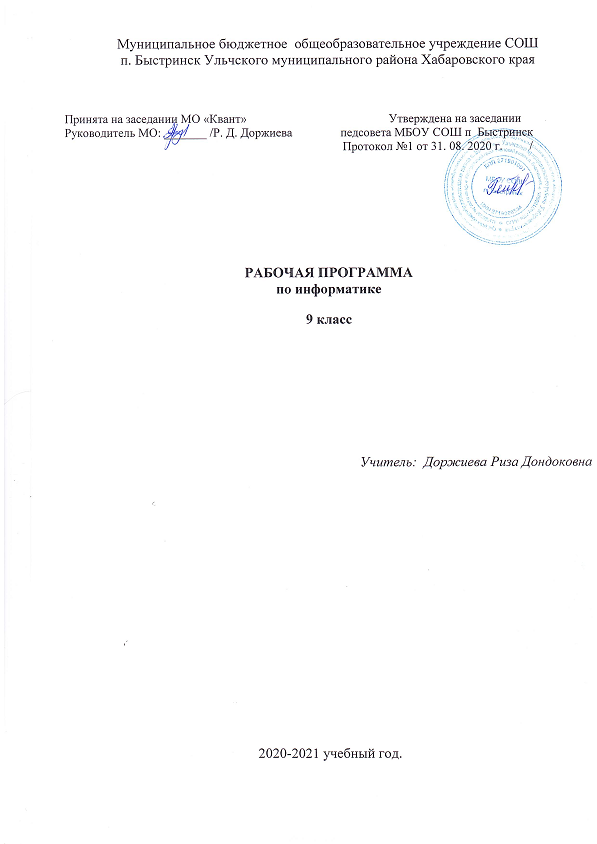 